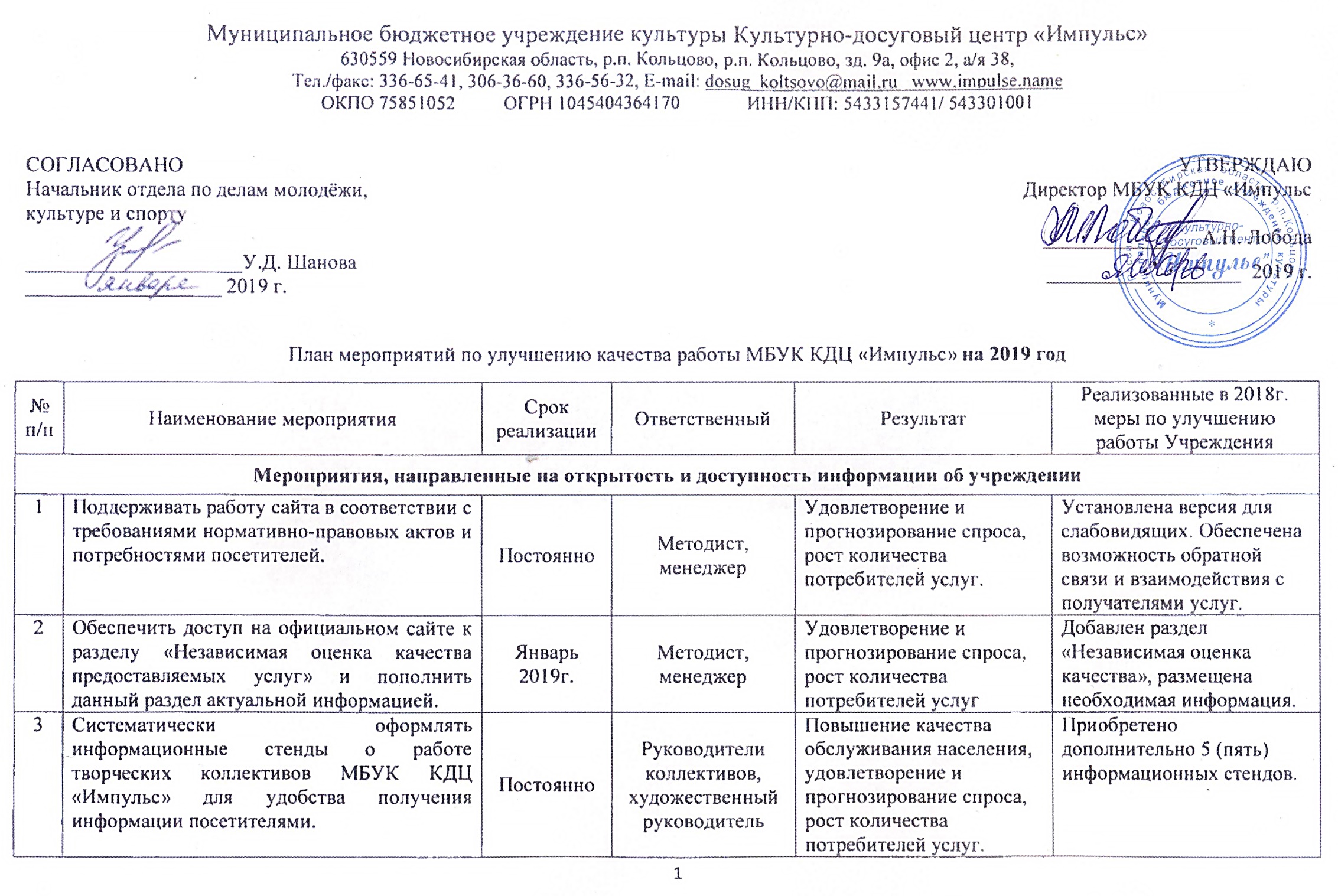 Организация комфортных условий и доступность получения услуг, в том числе людей с ограниченными возможностями здоровьяОрганизация комфортных условий и доступность получения услуг, в том числе людей с ограниченными возможностями здоровьяОрганизация комфортных условий и доступность получения услуг, в том числе людей с ограниченными возможностями здоровьяОрганизация комфортных условий и доступность получения услуг, в том числе людей с ограниченными возможностями здоровьяОрганизация комфортных условий и доступность получения услуг, в том числе людей с ограниченными возможностями здоровьяОрганизация комфортных условий и доступность получения услуг, в том числе людей с ограниченными возможностями здоровья4Организовать на 1-м и 2-м этажах здания МБУК КДЦ «Импульс» места отдыха для детей и взрослых.ПостоянноЗаместитель директора по АХЧОбеспечение комфортного и эстетичного пространства, положительные отзывы со стороны потребителей услуг. Оборудованы места для комфортного пребывания посетителей.5Совершенствовать материально-техническую базу учреждения (приобретение специального оборудования для занятий творческих коллективов, проведения культурно-массовых мероприятий).Согласно ПФХДЗаместитель директора по АХЧПовышение качества творческого процесса, положительные отзывов со стороны потребителей услуг, рост количества потребителей услуг. Приобретены звукоусиливающее и световое оборудование, офисная мебель.6Содержать помещения и прилегающую территорию Учреждения в соответствии с требованиями СанПиН.ПостоянноЗаместитель директора по АХЧОбеспечение комфортного и эстетичного пространства, положительные отзывы со стороны потребителей услуг.Систематически проводятся косметические ремонты;Два раза в день – влажная уборка. Показатели, характеризующие культуру обслуживания и квалификацию персонала учрежденияПоказатели, характеризующие культуру обслуживания и квалификацию персонала учрежденияПоказатели, характеризующие культуру обслуживания и квалификацию персонала учрежденияПоказатели, характеризующие культуру обслуживания и квалификацию персонала учрежденияПоказатели, характеризующие культуру обслуживания и квалификацию персонала учрежденияПоказатели, характеризующие культуру обслуживания и квалификацию персонала учреждения7Проводить с сотрудниками беседы по этикету, правилам поведения на работе, доброжелательности и вежливости к посетителям учреждения в соответствии с кодексом этики МБУК КДЦ «Импульс».При приёме на работу, ежегодно на общем собранииИнспектор по кадрам, художественный руководительПовышение уровня культуры и качества обслуживания населения в учреждении. Положительные отзывы со стороны потребителей услуг, рост количества потребителей услуг.Еженедельно проводятся собрания трудового коллектива.В Учреждении принят локальный акт «Кодекс этики и чести работника культуры».8Получение системы обратной связи (книга жалоб и предложений, анкетирование, соцопросы) в целях мониторинга качества предоставляемых услуг.ПостоянноМенеджер, методистПовышение качества обслуживания населения, удовлетворение и прогнозирование спроса, расширение сети платных услуг, увеличение доходов от предоставления услуг населению.Имеется книга жалоб и предложений.Периодически проводится анкетирование.9Повышать уровень квалификации сотрудников учреждения, при необходимости направлять на прохождение профессиональной переподготовки.1 раз в 3 годаДиректор учрежденияПовышение качества обслуживания населения. Положительные отзывы со стороны населения, рост количества потребителей услуг, высокая конкурентоспособность.8 (восемь) сотрудников прошли курсы повышения квалификации по специальности.